22.09.2016											         № 1173					     г. СевероуральскО внесении изменений в муниципальную программу Североуральского городского округа«Управление муниципальными финансами в Североуральском городском округе» на 2014-2020 годы, утвержденную постановлением Администрации Североуральского городского округа от 01.11.2013 № 1544Руководствуясь статьей 16 Федерального закона от 06 октября 2003 года                                     № 131-ФЗ «Об общих принципах организации местного самоуправления в Российской Федерации», Уставом Североуральского городского округа, постановлениями Администрации Североуральского городского округа от 02.09.2013 № 1237 «Об утверждении Порядка формирования и реализации муниципальных программ Североуральского городского округа и внесении изменений в постановление Администрации Североуральского городского округа от 03.02.2012 № 135», от 31.07.2014 № 1055 «Об утверждении Перечня муниципальных программ Североуральского городского округа                                                на 2015-2017 годы», Администрация Североуральского городского округаПОСТАНОВЛЯЕТ:1. Внести в муниципальную программу Североуральского городского округа «Управление муниципальными финансами в Североуральском городском округе» на 2014-2020 годы, утвержденную постановлением Администрации Североуральского городского округа от 01.11.2013 № 1544 с изменениями                                    на 29 января 2016 года, следующие изменения:1) в паспорте муниципальной программы Североуральского городского округа «Управление муниципальными финансами в Североуральском городском округе» на 2014-2020 годы строку «Финансовое обеспечение реализации муниципальной программы по годам реализации, в тыс. рублей» изложить в новой редакции (прилагается);2) приложение № 2 План мероприятий по выполнению муниципальной программы Североуральского городского округа «Управление  муниципальными финансами в Североуральском городском округе» на 2014-2020 годы изложить в новой редакции (прилагается).2. Опубликовать настоящее постановление в газете «Наше слово» и на официальном сайте Администрации Североуральского городского округа.И. о. Главы АдминистрацииСевероуральского городского округа					  В.П. МатюшенкоПриложениек постановлению АдминистрацииСевероуральского городского округаот 22.09.2016 № 1173Паспортмуниципальной программы Североуральского городского округа «Управление муниципальными финансами в Североуральском городском округе» на 2014-2020 годыРаздел 1. «Характеристика и анализ текущего состояния сферы реализации муниципальной программы Североуральского городского округа «Управление муниципальными финансами в Североуральском городском округе» на 2014-2020 годыВ соответствии с решением Думы Североуральского городского округа                    от 29 сентября 2010 года № 107 «Об учреждении Финансового управления Администрации Североуральского городского округа и утверждении  Положения о Финансовом управлении Администрации Североуральского городского округа», Финансовое управление Администрации городского округа (далее – Финансовое управление) является функциональным органом Администрации Североуральского городского округа (далее – городского округа) обеспечивающим проведение единой финансовой, бюджетной и налоговой политики в городском округе. Муниципальная программа Североуральского городского округа, ответственным исполнителем которой является Финансовое управление,  имеет существенные отличия от большинства других муниципальных программ Североуральского городского округа. Она является «Обеспечивающей», то есть, ориентирована (через развитие правового регулирования и методического обеспечения) на создание общих для всех участников бюджетного процесса, в том числе муниципальных органов Североуральского городского округа, реализующих другие муниципальные программы Североуральского городского округа, условий и механизмов их реализации. Финансовое управление формирует свои цели и задачи с учетом целевых ориентиров и задач развития Североуральского городского округа на среднесрочную перспективу, определенных в Программе социально-экономического развития Североуральского городского округа на 2008-2031 годы, утвержденной Решением Думы Североуральского городского округа                                       от 05 декабря 2007 года № 129 «О Программе социально-экономического развития Североуральского городского округа на 2008 - 2031 годы» с изменениями                         на 07 мая 2008 года (далее – Программа).В соответствии с Бюджетным кодексом Российской Федерации Финансовое управление составляет проект бюджета городского округа, утверждает и ведет сводную бюджетную роспись, осуществляет методическое руководство в области бюджетного планирования, разрабатывает проект бюджета городского округа, организует его исполнение, составляет отчетность об исполнении бюджета городского округа, организует и осуществляет казначейское исполнение, организует и осуществляет финансовый контроль за исполнением бюджета городского округа, осуществляет разработку программы муниципальных заимствований, управляет муниципальным долгом. Одним из основных условий достижения стратегических целей социально-экономического развития городского округа является проведение финансовой, бюджетной, налоговой и долговой политики, направленной на обеспечение необходимого уровня доходов бюджета городского округа, мобилизацию дополнительных финансовых ресурсов в целях полного и своевременного исполнения расходных обязательств городского округа. Бюджетно-финансовая система городского округа развивается в условиях нестабильного социально-экономического положения, непрерывно меняющегося, прежде всего федерального законодательства, что приводит к неустойчивости системы и невозможности осуществления достоверных среднесрочных и долгосрочных финансовых прогнозов. В течение года Финансовое управление вынуждено неоднократно пересматривать и корректировать показатели бюджета городского округа на текущий год.Современная система управления муниципальными финансами и муниципальным долгом городского округа сложилась в результате определённой работы по совершенствованию бюджетного процесса, обеспечению прозрачности системы бюджетных финансов, внедрению новых технологий в формирование и исполнение бюджета в ходе реализации основных направлений бюджетной, налоговой и долговой политики городского округа, которые разрабатываются в соответствии с Бюджетным кодексом Российской Федерации и Положением о бюджетном процессе в Североуральском городском округе, утверждённым Решением Думы Североуральского городского округа от 18 декабря 2013 года                        № 128 с изменениями на 29 октября 2014 года.Обеспечение долгосрочной сбалансированности и устойчивости бюджетной системы городского округа, реалистичности бюджета, повышение эффективности распределения бюджетных средств необходимо для обеспечения макроэкономической стабильности, устойчивого экономического роста, улучшения инвестиционного климата, повышения конкурентоспособности субъектов экономики, роста уровня и качества жизни населения, для тесной увязки стратегических приоритетов развития отраслей с бюджетными ассигнованиями.Формальным и недостаточно увязанным с бюджетным процессом было применение инструментов бюджетирования, ориентированного на результат. Подтверждением этого являются результаты оценки показателей мониторинга эффективности управления муниципальными финансами, проведенного в соответствии с постановлением Правительства Свердловской области от 25.05.2011 № 596-ПП «Об утверждении Порядка осуществления мониторинга и оценки качества управления бюджетным процессом в муниципальных образованиях в Свердловской области».Анализ проблем в бюджетно-финансовой сфере демонстрирует необходимость совершенствования финансовой, бюджетной, налоговой и долговой политики в среднесрочном периоде, создание эффективной системы управления муниципальными финансами.Все это свидетельствует о необходимости повысить направленность бюджетного процесса на достижение поставленных целей и задач социально-экономического развития городского округа через усиление программной ориентированности бюджета.Бюджет Североуральского городского округа на 2016 год запланирован программно-целевым методом. Для этого в Североуральском городском округе утверждено постановление Администрации Североуральского городского округа от 02 сентября 2013 года № 1237 «Об утверждении Порядка формирования и реализации муниципальных программ Североуральского городского округа».Одним из направлений в области повышения доходного потенциала бюджета городского округа является оптимизация существующей системы налоговых льгот. Деятельность финансового управления по решению данной задачи направлена на подготовку предложений по внесению изменений и экспертизу нормативных правовых актов по уточнению налоговых льгот и заключается в проведении анализа и прогнозировании влияния налоговых льгот на доходную базу бюджета городского округа.Для осуществления вышеуказанной деятельности необходимы систематический мониторинг применяемых налоговых льгот и оценка результативности их действия. Система управления муниципальным долгом непосредственно связана с бюджетным процессом, поскольку долговая политика и система управления муниципальным долгом непосредственно влияет на формирование бюджетной политики. С учетом этого политика в области управления муниципальным долгом и система управления долгом являются необходимыми условиями для формирования обоснованной бюджетной политики и нормального функционирования бюджетного процесса. Упомянутая выше взаимосвязь определяет необходимость совершенствования и реформирования системы управления муниципальным долгом как одного из основных элементов формирования и проведения бюджетной политики. В соответствии со сложившейся ситуацией была разработана Программа повышения эффективности бюджетных расходов Североуральского городского округа на период до 2020 года.Мероприятия Программы повышения эффективности бюджетных расходов городского округа на период до 2020 года  направлены на создание условий для повышения эффективности деятельности органов местного самоуправления по выполнению их функций, обеспечению потребности граждан и общества в муниципальных услугах, увеличению их доступности и качества, реализации долгосрочных приоритетов и целей социально-экономического развития городского округа на долгосрочную перспективу.Все это свидетельствует о необходимости повысить направленность бюджетного процесса на достижение поставленных целей и задач социально-экономического развития городского округа через усиление программной ориентированности бюджета.Раздел 2. «Цели и задачи муниципальной Программы, целевые показатели реализации муниципальной программы»Целями муниципальной программы являются:1) повышение финансовой устойчивости бюджета городского округа;2) рациональное управление средствами бюджета городского округа, повышение эффективности бюджетных расходов;3) соблюдение ограничений по объему муниципального долга городского округа и расходам на его обслуживание, установленных бюджетным законодательством, своевременное исполнение долговых обязательств;4) обеспечение условий для реализации мероприятий муниципальной программы  в соответствии с установленными сроками и задачами.Задачами муниципальной программы, направленными на достижение вышеуказанных целей, являются:1) увеличение налоговых и неналоговых доходов бюджета городского округа;2) организация бюджетного процесса в части планирования бюджета городского округа;3) организация исполнения бюджета городского округа в рамках действующего бюджетного законодательства;4) организация бюджетного процесса в части составления отчетности об исполнении бюджета городского округа; 5) обеспечение контроля за соблюдением бюджетного законодательства и законодательства в сфере закупок;6) повышение эффективности управления средствами бюджета городского округа;7) планирование и осуществление муниципальных заимствований исходя из размера дефицита бюджета городского округа и необходимости безусловного исполнения расходных и долговых обязательств городского округа;8) учет долговых обязательств городского округа и соблюдение принятых ограничений по долговой нагрузке;9) минимизация расходов на обслуживание долговых обязательств городского округа; 10) развитие информационной системы управления финансами.Внедрение системы электронного бюджета позволит перейти на качественно новый уровень управления муниципальными финансами и создать инструментарий для принятия обоснованных управленческих решений с целью эффективности и результативности бюджетных расходов.Финансовым управлением осуществляется поддержка локальной сети и обеспечивается бесперебойная работа системы «СМАРТ-Бюджет» и «Свод - СМАРТ», системы казначейского исполнения бюджета СУФД.Решение задачи по организации контроля за исполнением бюджета заключается в создании на территории городского округа системы автоматизации бюджетного процесса, которая обеспечивала бы обработку и хранение всех операций.  Для оценки уровня достижения поставленных целей, выполнения задач и мероприятий Программы установлены целевые показатели, которые приведены в строке 5 Паспорта муниципальной программы. Значения целевых показателей приведены в Приложении № 1 к настоящей муниципальной программе.Раздел 3. «План мероприятий по выполнению муниципальной программы»Исполнителем мероприятий муниципальной программы выступает Финансовое управление Администрации Североуральского городского округа. Для достижения целей муниципальной программы и выполнения поставленных задач разработан план мероприятий, информация о которых приведена в приложении                 № 2 к настоящей муниципальной программеПриложениек постановлению АдминистрацииСевероуральского городского округаот22.09.2016 № 1173Приложение № 2к муниципальной программе«Управление муниципальными финансамиВ Североуральском городско округе»на 2014-2020 годыПлан мероприятийпо выполнению муниципальной программы Североуральского городского округа«Управления муниципальными финансами в Североуральском городском округе»на 2014-2020 годы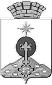 АДМИНИСТРАЦИЯ СЕВЕРОУРАЛЬСКОГО ГОРОДСКОГО ОКРУГАПОСТАНОВЛЕНИЕОтветственный исполнительФинансовое управление Администрации Североуральского городского округа (Финансовое управление)Сроки реализации муниципальной программыНа постоянной основе 01.01.2014 – 31.12.2020Цели и задачи программыЦели программы:1) повышение финансовой устойчивости бюджета городского округа;2) рациональное управление средствами бюджета городского округа, повышение эффективности бюджетных расходов;3) соблюдение ограничений по объему муниципального долга городского округа и расходам на его обслуживание, установленных бюджетным законодательством, своевременное исполнение долговых обязательств;4) обеспечение условий для реализации мероприятий муниципальной программы в соответствии с установленными сроками и задачамиЗадачи программы:1) увеличение налоговых и неналоговых доходов бюджета городского округа;2) организация бюджетного процесса в части планирования бюджета городского округа;3) организация исполнения бюджета городского округа в рамках действующего бюджетного законодательства;4) организация бюджетного процесса в части составления отчетности об исполнении бюджета городского округа; 5) обеспечение контроля за соблюдением бюджетного законодательства и законодательства в сфере закупок;6) повышение эффективности управления средствами бюджета городского округа;7) планирование и осуществление муниципальных заимствований исходя из размера дефицита бюджета городского округа и необходимости безусловного исполнения расходных и долговых обязательств городского округа;8) учет долговых обязательств городского округа и соблюдение принятых ограничений по долговой нагрузке;9) минимизация расходов на обслуживание долговых обязательств городского округа; 10) развитие информационной системы управления финансами;Перечень основных целевых показателей муниципальной программы1) Доля налоговых и неналоговых доходов бюджета городского округа (за исключением поступлений налоговых доходов по дополнит. нормативам отчислений) в общем объеме собственных доходов бюджета городского округа (без учета субвенций);2) Исполнение бюджета городского округа по доходам без учета безвозмездных поступлений к первоначально утвержденному уровню;3) Соотношение недополученных доходов по местным налогам в результате действия налоговых льгот, установленных представительными органами местного самоуправления, к общему объему поступивших местных налогов;4) Ежегодная оценка эффективности предоставляемых (планируемых к предоставлению) налоговых льгот и ставок налогов, установленных представительными органами местного самоуправления в соответствии с порядком;5) соблюдение сроков разработки проекта бюджета городского округа, установленных Администрацией городского округа;6) Разработка и утверждение порядка и методики планирования бюджетных ассигнований бюджета Североуральского городского округа на очередной финансовый год и плановый период;7) составление и ведение реестра расходных обязательств Североуральского городского округа;8) формирование бюджета городского округа в программной структуре;9) утверждение сводной бюджетной росписи бюджета городского округа;10) Доля расходов бюджета городского округа, формируемых в рамках программ, в общем объеме расходов бюджета;11) доля исполненных судебных актов по искам к Североуральском городскому округу, предусматривающие обращение взыскания  на  средства казны Североуральского городского округа, о возмещении вреда, причиненного гражданину или юридическому лицу в результате незаконных действий (бездействия) муниципальных органов Североуральского городского округа либо должностных лиц этих органов, и о присуждении компенсации за нарушение права на исполнение судебного акта в течение трех месяцев со дня поступления исполнительных документов на исполнение, от представленных к исполнению;12) соблюдение установленных законодательством сроков формирования и предоставления отчетности об исполнении бюджета городского округа;13)доля проведенных проверок от общего числа запланированных проверок;14) доля суммы возмещенных финансовых нарушений бюджетного законодательства, в общей сумме, предъявленных к возмещению;15) количество проведенных проверок исполнения законодательства в сфере закупок;16) количество проведенных проверок исполнения бюджетного законодательства;17) отчет по мониторингу финансового менеджмента главных распорядителей бюджетных средств;18) степень качества управления бюджетным процессом в Североуральском городском округе, определяемая в соответствии с Постановлением Правительства Свердловской области от 25.05.2011г. № 596-ПП «Об утверждении Порядка осуществления мониторинга и оценки качества управления бюджетным процессом в муниципальных образованиях в Свердловской области»19) отношение объема муниципального долга Североуральского городского округа по состоянию на 1 января года, следующего за отчетным, к общему годовому объему доходов бюджета городского округа в отчетном финансовом году (без учета безвозмездных поступлений);20) ведение долговой книги в соответствии с действующим законодательством;21) доля расходов на обслуживание муниципального долга в общем объеме расходов бюджета городского округа, за исключением объемов расходов за счет субвенций, предоставляемых из бюджетов бюджетной системы;22) размещение информации, нормативно-правовых актов на официальном сайте Финансового управления;23) Размещение на официальном сайте Администрации Североуральского городского округа решений о бюджете.Перечень подпрограммотсутствуетФинансовое обеспечение реализации муниципальной программы по годам реализации, в тыс. рублейФинансирование Программы осуществляется за счет средств бюджета городского округа в соответствии с решением Думы городского округа о бюджете на соответствующий финансовый год и уточняется в процессе исполнения бюджета городского округа и при его формировании на очередной финансовый год. Общий объем финансирования Программы составляет 68349,1 тыс. рублей, в том числе по годам:2014 год – 10642,9   тыс. рублей; 2015 год -  9623,0    тыс. рублей;2016 год -  9760,7   тыс. рублей;2017 год -  9738,5     тыс. рублей;2018 год -  9528,0     тыс. рублей;2019 год -  9528,0     тыс. рублей;2020 год -  9528,0     тыс. рублей.Адрес размещения муниципальной программы в сети Интернетs-uralsk_adm.org@mail.ru – сайт Администрации Североуральского городского округаs-uralsk_gorfu@mail.ru – сайт Финансового управления № строкиНаименование мероприятия/Источники расходов на финансированиеОбъем расходов на выполнение мероприятий за счет всех источников ресурсного обеспечения (тыс.руб.)Объем расходов на выполнение мероприятий за счет всех источников ресурсного обеспечения (тыс.руб.)Объем расходов на выполнение мероприятий за счет всех источников ресурсного обеспечения (тыс.руб.)Объем расходов на выполнение мероприятий за счет всех источников ресурсного обеспечения (тыс.руб.)Объем расходов на выполнение мероприятий за счет всех источников ресурсного обеспечения (тыс.руб.)Объем расходов на выполнение мероприятий за счет всех источников ресурсного обеспечения (тыс.руб.)Объем расходов на выполнение мероприятий за счет всех источников ресурсного обеспечения (тыс.руб.)Объем расходов на выполнение мероприятий за счет всех источников ресурсного обеспечения (тыс.руб.)Номер строки целевых показателей№ строкиНаименование мероприятия/Источники расходов на финансированиеВсего2014201520162017201820192020Номер строки целевых показателей1234567891011ВСЕГО по программе «Управление муниципальными финансами в Североуральском городском округе» на 2014-2020 годы68349,110642,99623,09760,79738,59528,09528,09528,0хв т.ч. за счет средств местного бюджета68349,110642,99623,09760,79738,59528,09528,09528,0х1Мероприятие 1Обслуживание муниципального долга2355,11055,1100,0400,0200,0200,0200,0200,03.9.1в т.ч. за счет средств местного бюджета2355,11055,1100,0400,0200,0200,0200,0200,02Мероприятие 2 Мероприятия по информатизации и модернизации с использованием программного комплекса «СМАРТ Бюджет»485,3485,3------4.10.1-4.10.2в т.ч. за счет средств местного бюджета485,3485,3------х3Мероприятие 3Обеспечение деятельности муниципальных органов (центральный аппарат)65508,79102,59523,09360,79538,59328,09328,09328,01.1.1-3.8.1в т.ч. за счет средств местного бюджета 65508,79102,59523,09360,79538,59328,09328,09328,0х